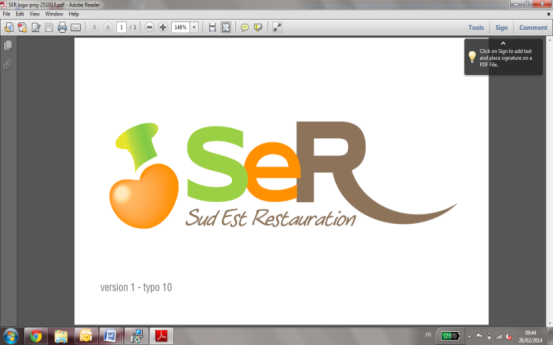 Menu du 1er juillet au 7 juillet 2024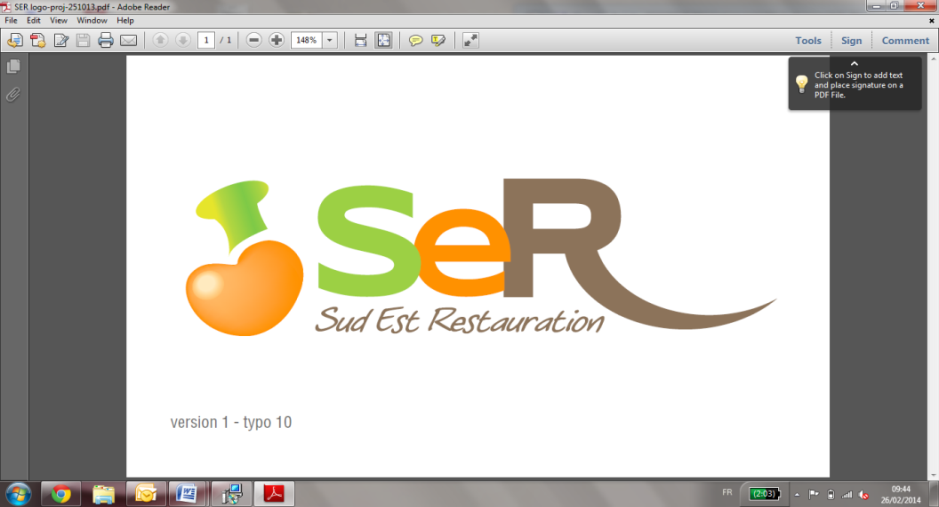 DéjeunerGoûterDînerLundi01/07Salade tomate fétaCouscous au cumin et figueLégumes rôtis au mielPilon de pouletFromage et laitageTarte aux fruitsGâteau du chefSiropSalade composéeAspic de légumes jambon et œuf durPoêlé campagnardeFromage ou laitageCocktail de fruitsMardi02/07Betterave aux échalotesSaumonette sauce crustacésPrintanièresFromage ou laitageFruitMadeleineJus de fruitsSalade de cervelasOmelette aux herbesPoêle d’haricots vertsFromage ou laitageRiz au laitMenu américainMercredi03/07Salade tex mexHamburger au bœufPatatesFromage ou laitageSundayGâteau du chefSiropSalade de concombreCrêpesPomme de terre légumesFromage ou laitageFlan caramelJeudi04/07Salade composéeBlanquette de veau aux champignonsRiz pilafFromage ou laitageFruitsTamtamSiropSalade de betteraveCourgette farcieRizFromage ou laitageSemoule au laitVendredi05/07Cœur d’artichaudFilet de poisson sauce Aigre douceJardinière et semouleFromage ou laitageFruitGâteau du chefJus de fruitsTabouléCake chèvre tomateLégumes pateFromage ou laitageCrème dessertSamedi06/07Salade niçoiseRôti de porc sauce charcutièrePolenta et tomate rôtiFromage ou laitageFlan pâtissierGaufretteVanilleSiropCharcuterieSalade césarFromage ou laitageMirabelleDimanche07/07Kir et feuilletésDuo de saucissonsSauté de canard à la l’orangeGratin dauphinoisFromage ou laitageVacherinChausson aux pommesSiropTerrine de légumesTarte tomate jambon fromagePomme vapeur légumesFromage ou laitageFruits